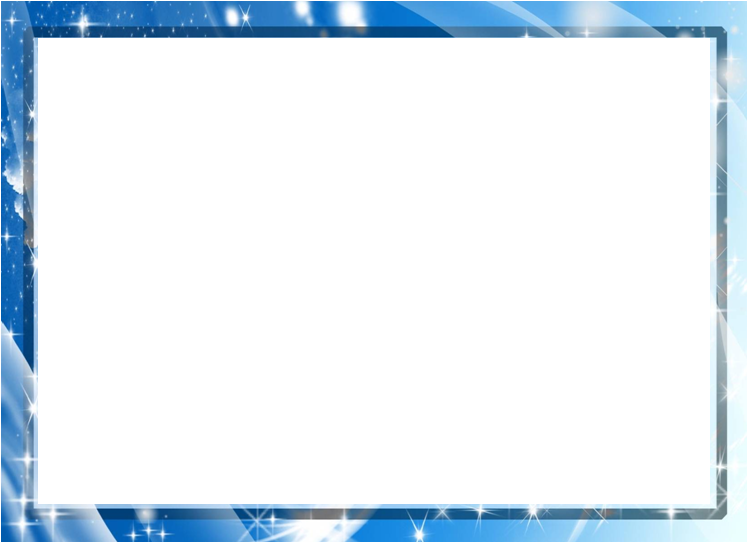 Консультация для родителей«Зимующие птицы»Родителям рекомендуется:пойти вместе с ребёнком на прогулку в парк или на улицу, чтобы понаблюдать за птицами, показать ребёнку зимующих птиц: снегиря, синицу, голубя, воробья, ворону, галку, сороку, дятла, клеста. При этом следует обратить внимание ребёнка на окраску птиц, объяснить, что эти птицы не улетают на зиму, а остаются зимоватьрассмотреть с ребенком иллюстрации зимующих птиц, назвать их;обратить внимание на характерные внешние признаки (окраска перьев, величина, клюв, хвост);рассказать где они живут, чем питаются, почему называются зимующими;во время совместной прогулки в парке или на улице рассмотреть увиденных зимующих птиц;провести беседу с ребенком о бережном отношении к птицам, о необходимости помощи птицам зимой;изготовить совместно с ребенком кормушку и повесить на улице, понаблюдать, какие птицы прилетают к кормушке. Желательно покормить птиц вместе с ребёнком.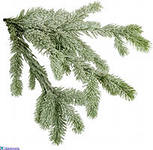 Задайте ребенку вопросы:Каких зимующих птиц ты знаешь?Почему они называются зимующими?Чем птицы питаются зимой?Что для птицы страшнее зимой: холод или голод?Как можно помочь птицам?Загадайте загадки о зимующих птицахПлотник с острым долотом
строит дом с одним окном… (дятел).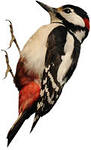 Кто красуется на ветке
В желтой праздничной жилетке?
Это маленькая птичка,
А зовут её …(синичка)Зимой на ветках яблоки! Скорей их собери!
И вдруг вспорхнули яблоки –
Ведь это... (снегири)Эта птица так болтлива,
Воровата, суетлива,
Стрекотунья, белобока,
а зовут её …(сорока).Озорной мальчишка в сером армячишке. (Воробей)Эта хищница болтлива, воровата, суетливаСтрекотунья, белобока, а зовут ее … (сорока)Сыграйте с ребенком в следующие игры:«Один – много» (образование множественного числа)Взрослый говорит: «Синица», ребенок отвечает: «Синицы»(ворона – вороны, галка – галки и т.д.)«Кто как голос подает» (образование новых слов от звукоподражания)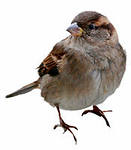 Взрослый говорит: «Воробей подает голос: «Чик-чирик», значит он чирикает». А ворона: «Кар», значит она..., ребенок отвечает: «Каркает» (сорока – трещит, синица – цвикает, голубь – воркует и т.д.)«Назови ласково» (образование новых слов при помощи суффиксов)Взрослый говорит: «Голубь», ребенок отвечает: «Голубок» (воробей – воробушек, галка – галочка, голова – головушка, крыло – крылышко, нога – ноженька и т.д.)«Сосчитай-ка» (согласование числительных и существительных)Взрослый начинает счет: «Один голубь», ребенок продолжает: «Два голубя, три голубя, четыре голубя, пять голубей и т.д.)«Четвертый лишний» (на классификацию)Взрослый называет три зимующих птицы и одну перелетную, ребенок должен определить какая птица лишняя.
«Ворона, ласточка, сорока, голубь»;
«Снегирь, кукушка, галка, сорока»;
«Жаворонок, ворона, синица, воробей» и т.д. «Подбери признак» (согласование имен существительных с прилагательными)Взрослый спрашивает: Синица (какая?) – Ребёнок отвечает: быстрая, пугливая, ловкая, желтогрудая...
Голубь (какой?) - сизый, неуклюжий, важный ...
Снегирь (какой?) - нарядный, красногрудый, медлительный…«Кто как голос подает»        Ворона – каркает, воробей -… «Угадай птицу по описанию».Я сегодня видел на улице птицу: маленькая, грудка розовая, сидит на ветке как яблочко. Кто это?    (Снегирь)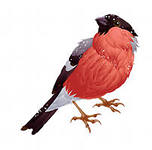 “Вороны и воробьи”.(Дети имитируют движения той птицы, которую назовёт воспитатель. “Вороны” - важно расхаживают по дороге, гордо выступают то правым, то левым плечом вперёд, “воробьи” - резво прыгают по дорожке"Чей, чья, чьё, чьи?" на образование притяжательных прилагательных.Девочка Танюшка подвесила кормушку на дерево. Когда птицы от 
кормушки улетели, девочка Таня нашла на кормушке разные перышки. 
Помоги Тане разобраться, чьи перышки были на кормушке. 
Закончи предложения.
Перья вороны (чьи?)..., перья воробья (чьи?)..., перья снегиря (чьи?)...,перья голубя (чьи?)...Выполните с ребенком следующие упражнения:Составьте описательные загадки о зимующих птицахВзрослый описывает любую зимующую птицу, чтобы ребенок мог догадаться. Следующую птицу описывает ребенок. Чтобы ребенку легче было справиться с заданием, покажите ему картинку с изображением птицы.
Эта птица маленькая. У неё короткие крылышки, короткие ножки, спинка коричневая, на крыльях есть белые и черные полоски. Целый день прыгает и чирикает… (воробей)Учить подбирать однокоренные слова.Корм, кормить, кормушка, накормленный, кормление (птиц).Связная речь. Пересказ с опорой на вопросы.
Послушай рассказ и ответь на вопросы полным предложением.Была зима. Стояли сильные морозы. Дети в парке на снегу нашли замершего воробышка. Он лежал и не двигался. Дети отогрели воробышка в руках, а потом положили его в теплую варежку и понесли домой. Дома воробышек согрелся  и стал летать по комнате. Дети кормили воробышка хлебными крошками,  семечками. Когда кончились сильные морозы, дети выпустили воробышка на волю и подвесили в парке кормушку с кормом, чтобы помочь птицам пережить холодную зимуВопросы:
Какое было время года?
Кого нашли дети на снегу в парке?
Какой был воробышек?
Что сделали дети, чтобы замерзший воробышек не погиб?
Когда дети выпустили воробья на волю?
Что подвесили дети зимой в парке? Зачем?Пересказ без опоры на вопросы.Кормушка.
Увидели дети зимой у школы птиц. Кинули им крошки хлеба. Птицы сначала боялись, а потом склевали весь хлеб. На следующий день птицы опять прилетели. Дети взяли ящик, повесили на сук и насыпали зерен. Вышла кормушка. Дети кормили птичек до весны.Составьте сравнительный рассказ о снегире и синице.Взрослый говорит: «Как называются эти птицы?»
Ребенок отвечает: «Эта птица называется снегирь, а эта – синица»
Какие они по размеру? (Синица маленькая, а снегирь чуть больше)
Какой у них клюв? (У синицы маленький острый клюв, а у снегиря - короткий толстый)
Какого цвета оперение?
Какие лапки?
Чем они питаются?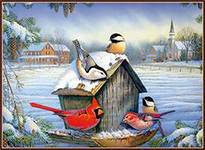 Выучите стихотворенияСнегирьПобелело за окошком: 
Все в снегу. Какая ширь! 
Как румяная матрешка – 
На крыльце живой снегирь. 
Снегиря в окно увидишь: 
Здравствуй милый зимний гость! 
На крыльцо скорее выйди, 
Брось им спелых зерен горсть.    А.Барто*** Покормите птиц зимой, 
Пусть со всех концов 
К вам слетятся, как домой, 
Стайки на крыльцо. 
Не богаты их корма. 
Горсть зерна нужна, 
Горсть одна - 
И не страшна 
Будет им зима. 
Сколько гибнет их - не счесть, 
Видеть тяжело. 
А ведь в нашем сердце есть 
И для птиц тепло. 
Разве можно забывать: 
Улететь могли, 
А остались зимовать 
Заодно с людьми. 
Приучите птиц в мороз 
К своему окну, 
Чтоб без песен не пришлось 
Нам встречать весну.   А.Барто***Воробей
Чуть живой,
Не чирикает даже.
Замерзает совсем воробей. 
Как заметит подводу с поклажей,
Из-под крыши бросается к ней,
И дрожит он над зернышком, бедный,
И летит к чердаку своему.
А гляди, не становится вредным
Оттого, что так трудно ему…
Н. РубцовВорона
Вот ворона сидит на заборе.
Все амбары давно на запоре.
Все обозы прошли, все подводы,
Наступила пора непогоды.
Суетится она на заборе.
Горе ей. Настоящее горе!
Ведь не зернышка нет у вороны.
И от холода нет обороны.
Н. РубцовСиница
Скачет шустрая синица,
Ей на месте не сидится.
Прыг-скок, прыг-скок,
Завертелась как волчок.
Вот присела на минутку,
Почесала клювом грудку
И с дорожки на плетень,
Тири-тири, тень-тень-тень.    А.БартоУпражнения для пальчиков:«Птицы в кормушке»«Кормушка»(Ритмично сжимать и разжимать кулачки)Сколько птиц к кормушке нашей прилетело?
(На каждое название птицы загибать по одному пальчику) 
Две синицы, воробей, шесть щеглов и голубей,
Дятел в пестрых перышках. (опять сжимать и разжимать кулачки)
Всем хватило зернышек!Птицы к дому подлетелиДва больших пальца обхватывают друг друга,Остальные делают взмахи, как птица крыльямиНа кормушку птички селиДержим одну ладонь параллельно грудиСтали зернышки клеватьДругой рукой, большим и указательным пальчиками,соединенными вместе, ударяем по ладониИ головками киватьСоединяем пальчики вместе, изображая головуптицы и делаем наклоны кистями рук